Светильники светодиодные стационарные общего назначения модели: 45438.45.90.77, 45438.45.90.77RGBИнструкция по эксплуатации и технический паспортОписаниеУправляемые стационарные светильники со светодиодными источниками света предназначены для использования в качестве основного освещения в жилых и общественных помещениях. Светильники устанавливаются в гостиных комнатах, на кухне, в залах ресторанов, в магазинах, и являются альтернативой многорожковой люстре. Рекомендуемую площадь освещения для каждой модели см. на упаковке.Множество режимов работы позволяют создать как рабочее яркое освещение, так и уютную домашнюю обстановку.  С помощью пульта дистанционного управления, который идет в комплекте, можно включать/выключать светильник, настраивать яркость освещения и цветовую температуру, а встроенный режим «ночник» позволит создать мягкое комфортное освещение в ночное время. Модель светильника 45438.45.90.77RGB дополнительно оснащена RGB подсветкой.Светильник изготовлен из высококачественных материалов, его спектр не содержит в себе вредную для глаз, ультрафиолетовую составляющую. Светильник обеспечивает равномерное освещение без характерных для традиционных люстр зон повышенной яркости.Светильник предназначен для работы в сети переменного тока с номинальным напряжением 230В/50Гц. Качество электроэнергии должно удовлетворять ГОСТ Р 32144-2013.Светильник устанавливается на поверхность из нормально воспламеняемого материала. Температура нагрева корпуса светильника не превышает 50°С.Технические характеристики*:*представленные в данном руководстве технические характеристики могут незначительно отличаться в зависимости от партии производства, производитель имеет право вносить изменения в конструкцию продукта без предварительного уведомления (см. на упаковке)Комплектация- Светильник;- Пульт дистанционного управления;- Батарейки типоразмера ААА 1.5В – 2 шт.;- Инструкция;- Крепежный комплект;- Коробка упаковочная.Меры безопасностиСветильник работает от сети переменного тока с номинальным напряжением 230В/50Гц, которое является опасным. К работе по монтажу и подключению светильника допускаются лица, имеющие группу по электробезопасности не ниже III. При необходимости обратитесь к квалифицированному электрику. Все работы со светильником проводить только при отключенном электропитании.Запрещена эксплуатация светильника с поврежденным питающим кабелем, поврежденным корпусом или поврежденным корпусом драйвера.Запрещена эксплуатация светильников без рассеивателя.Запрещена эксплуатация светильника в помещениях с повышенным содержанием пыли или влаги.Светильник предназначен для использования только внутри помещений.Запрещена эксплуатация светильника с бытовым диммером.Запрещена эксплуатация светильника в сетях, не отвечающих требованиям  ГОСТ 32144-2013.Не устанавливать светильники вблизи нагревательных приборов.Радиоактивные и ядовитые вещества в состав светильника не входят.Монтаж и подключениеДостаньте светильник из упаковки и проведите внешний осмотр, проверьте наличие всей необходимой комплектации. Выберите место для установки светильника. Обесточьте и подготовьте к подключению кабель питающей сети. Подведите питающий кабель к месту установки светильника.Снимите рассеиватель светильника и наметьте отверстия для сверления в поверхности в соответствии с крепежными отверстиями светильника.Просверлите отверстия и вставьте дюбели.Подключите коричневый провод светильника к фазному проводу питающей сети, синий провод к нулевому проводу питающей сети.Зафиксируйте светильник с помощью шурупов.Наденьте рассеиватель светильника.Включите питание светильника. Управление светильником при помощи пульта ДУ (только для модели 45438.45.90.77)Достаньте пульт управления из упаковки и установите в отсек питания 2 батарейки типа ААА (в комплекте поставки). Включите питание светильника.Управление светильника осуществлять согласно схеме:Управление светильником при помощи пульта ДУ (только для модели 45438.45.90.77RGB)Достаньте пульт управления из упаковки и установите в отсек питания 2 батарейки типа ААА (в комплекте поставки). Включите питание светильника.Управление светильника осуществлять согласно схеме:Техническое обслуживание и ремонт- Светильник не требует специализированного технического обслуживания.- Протирайте светильник мягкой сухой тканью по мере загрязнения, предварительно выключив его.Характерные неисправности и способы их устраненияЕсли при помощи произведенных действий не удалось устранить неисправность, то дальнейший ремонт не целесообразен (неисправимый дефект). Обратитесь в место продажи товара.ХранениеХранение товара осуществляется в упаковке в помещении при отсутствии агрессивной среды. Температура хранения от -25°С до +50°С, относительная влажность не более 80% при температуре 25°С. Не допускать воздействия влаги. Срок хранения товара в данных условиях не более 5 летТранспортировкаСветильник в упаковке пригоден для транспортировки автомобильным, железнодорожным, морским или авиационным транспортом.УтилизацияСветильники не содержат дорогостоящих или токсичных материалов и комплектующих деталей, требующих специальной утилизации. По истечении срока службы светильник необходимо разобрать на детали, рассортировать по видам материалов и утилизировать как бытовые отходы.СертификацияПродукция сертифицирована на соответствие требованиям ТР ТС 004/2011 «О безопасности низковольтного оборудования», ТР ТС 020/2011 «Электромагнитная совместимость технических средств». Продукция изготовлена в соответствии с Директивами 2014/35/EU «Низковольтное оборудование», 2014/30/ЕU «Электромагнитная совместимость».Информация об изготовителе и дата производстваПроизведено в России. Изготовитель: ООО «Лазурит» Адрес: Россия, З46480, Ростовская область, Октябрьский (сельский) район, п. Каменоломни, переулок Шоссейный, д.2а.Дата изготовления нанесена на корпус светильника в формате ММ.ГГГГ, где ММ – месяц изготовления, ГГГГ – год изготовления.Гарантийные обязательстваГарантийный срок на товар составляет 2 года (24 месяца) со дня продажи. Гарантия предоставляется на качество сборки светильника и работоспособность светодиодного модуля и электронных компонентов.Гарантийные обязательства осуществляются на месте продажи товара, Поставщик не производит гарантийное обслуживание розничных потребителей в обход непосредственного продавца товара.Началом гарантийного срока считается дата продажи товара, которая устанавливается на основании документов (или копий документов) удостоверяющих факт продажи, либо заполненного гарантийного талона (с указанием даты продажи, наименования изделия, даты окончания гарантии, подписи продавца, печати магазина).В случае отсутствия возможности точного установления даты продажи, гарантийный срок отсчитывается от даты производства товара, которая нанесена на корпус товара в виде надписи, гравировки или стикерованием. Если от даты производства товара, возвращаемого на склад поставщика прошло более двух лет, то гарантийные обязательства НЕ выполняются без наличия заполненных продавцом документов, удостоверяющих факт продажи товара.Гарантийные обязательства не выполняются при наличии механических повреждений товара или нарушения правил эксплуатации, хранения или транспортировки.Срок службы изделия составляет 5 лет.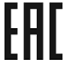 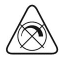 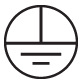 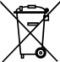 Наименование модели45438.45.90.77 (AL7800)45438.45.90.77RGB (AL7800)Максимальная потребляемая мощность 4200К90Вт90ВтМаксимальная потребляемая мощность 3000К45Вт45ВтМаксимальная потребляемая мощность 6000К45Вт45ВтНапряжение питания230В/50Гц230В/50ГцКоэффициент мощности Pf, не менее0,50,5Цветовая температураРегулируемая 3000 – 6000КРегулируемая 3000 – 6000К, RGBМаксимальный световой поток 4000К8910лм8910лмМаксимальный световой поток 3000К4455лм4455лмМаксимальный световой поток 6500К4455лм4455лмИндекс цветопередачи Ra>80>80Угол рассеяния света120°120°Материал рассеивателяПластикПластикМатериал корпусаШтампованная стальШтампованная стальЦвет корпусаСм. на упаковкеСм. на упаковкеРазмерыСм. на упаковкеСм. на упаковкеСтепень защиты от пыли и влагиIP20IP20Рабочая температура-10...+40°С-10...+40°СКлиматическое исполнениеУХЛ4УХЛ4Срок службы светодиодов50000 часов50000 часовКласс защиты от поражения электрическим токомIIТип светильникаУправляемыйУправляемыйТип пульта ДУИКИКДальность передачи сигнала (прямой видимости)4-6м4-6мИсточник питания пульта ДУбатарейка AAA 1.5В – 2 шт. (в комплекте поставки)батарейка AAA 1.5В – 2 шт. (в комплекте поставки)С помощью данной кнопки можно включить светильник. Включение яркости свечения 50%.Включение яркости свечения 100%.Плавное увеличение яркости свечения.Режим «ночник».Плавное увеличение цветовой температуры (к холодному цвету свечения).Плавное уменьшение цветовой температуры (к теплому цвету свечения).Плавное уменьшение яркости свечения.Таймер выключения на 30 секунд.Включение цветовой температуры 3000K.Включение цветовой температуры 6000K.Шаговое переключение режимов свечения (3000К – 4200К – 6000К).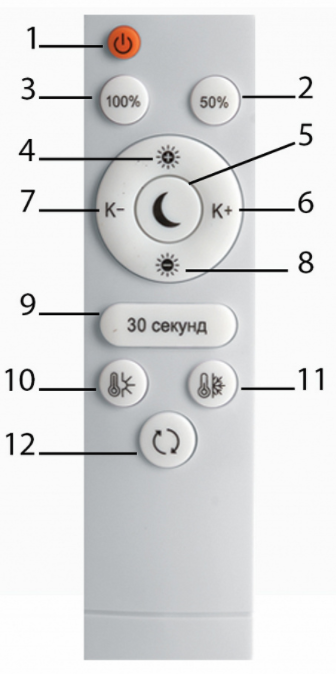 С помощью данной кнопки можно включить светильник. Таймер выключения на 30 секунд.Плавное увеличение яркости свечения.Режим «ночник».Плавное увеличение цветовой температуры (к холодному цвету свечения).Плавное уменьшение цветовой температуры (к теплому цвету свечения).Плавное уменьшение яркости свечения.Автоматическая смена цветов в режиме RGB.Ручная смена цветов в режиме RGB.Шаговое переключение режимов свечения (3000К – 4200К – 6000К).Включение цветовой температуры 6000K.Включение цветовой температуры 3000K.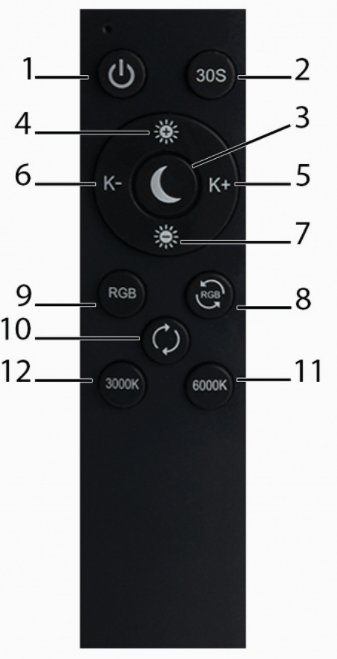 Внешние проявления и дополнительные признаки неисправностиВероятная причинаМетод устраненияПри включении питания светильник не работаетОтсутствует напряжение в питающей сетиПроверьте наличие напряжения питающей сети и, при необходимости, устраните неисправностьПри включении питания светильник не работаетПлохой контактПроверьте контакты в схеме подключения и устраните неисправностьПри включении питания светильник не работаетПоврежден питающий кабельПроверьте целостность цепей и целостность изоляцииВ выключенном состоянии светильник тускло светит или моргаетСветильник подключен к сети питания через выключатель с неоновой или светодиодной подсветкойПодключите светильник через выключатель без подсветки, либо отключите подсветкуВ выключенном состоянии светильник тускло светит или моргаетСветильник подключен к сети через выключатель, который рвет нулевой провод, а не фазовыйОбратитесь к квалифицированному электрику, чтобы устранить неисправность электрической проводкиВ выключенном состоянии светильник тускло светит или моргаетНаводка на корпусе светильника от провода заземленияПотенциал на проводе защитного заземления. Убедитесь, что защитное заземление соответствует требованиям действующего ПУЭ. Обратитесь к квалифицированному электрику, чтобы устранить неисправностьСветильник не реагирует на команды с пульта ДУ, либо сильно снизилась дистанция управленияСлишком большое расстояние или преграда на пути передачи сигналаСократите расстояние до светильника, либо устраните преградуСветильник не реагирует на команды с пульта ДУ, либо сильно снизилась дистанция управленияНизкий заряд батареи на ПДУЗамените батарейки в ПДУ